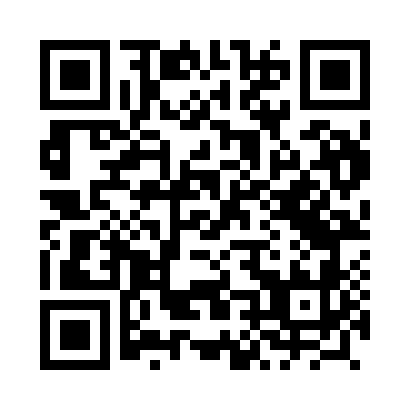 Prayer times for Skop, PolandWed 1 May 2024 - Fri 31 May 2024High Latitude Method: Angle Based RulePrayer Calculation Method: Muslim World LeagueAsar Calculation Method: HanafiPrayer times provided by https://www.salahtimes.comDateDayFajrSunriseDhuhrAsrMaghribIsha1Wed2:174:5612:305:408:0610:362Thu2:164:5412:305:428:0710:373Fri2:154:5212:305:438:0910:374Sat2:144:5012:305:448:1110:385Sun2:144:4812:305:458:1310:396Mon2:134:4612:305:468:1510:407Tue2:124:4412:305:478:1610:408Wed2:114:4212:305:488:1810:419Thu2:104:4112:305:498:2010:4210Fri2:104:3912:305:508:2210:4311Sat2:094:3712:305:518:2310:4312Sun2:084:3512:305:528:2510:4413Mon2:074:3312:305:538:2710:4514Tue2:074:3212:305:548:2910:4515Wed2:064:3012:305:558:3010:4616Thu2:054:2812:305:568:3210:4717Fri2:054:2712:305:578:3410:4818Sat2:044:2512:305:588:3510:4819Sun2:044:2412:305:598:3710:4920Mon2:034:2212:306:008:3810:5021Tue2:034:2112:306:018:4010:5122Wed2:024:1912:306:028:4110:5123Thu2:024:1812:306:028:4310:5224Fri2:014:1712:306:038:4410:5325Sat2:014:1612:306:048:4610:5326Sun2:004:1412:306:058:4710:5427Mon2:004:1312:316:068:4910:5528Tue1:594:1212:316:078:5010:5529Wed1:594:1112:316:078:5110:5630Thu1:594:1012:316:088:5310:5731Fri1:584:0912:316:098:5410:57